附件2：罗湖区城市更新和土地整备局处理政府信息公开申请流程图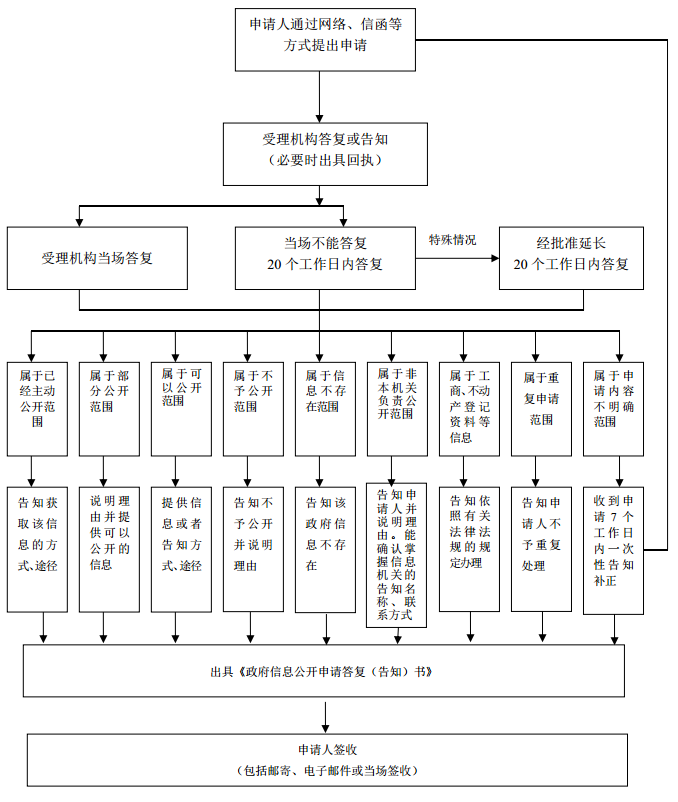 